         ҠАРАР                     	     	                                      РЕШЕНИЕ«26» апрель 2018 й.               №38-3                   «26» апреля 2018 г.О внесении изменений в решение Совета сельского поселения Удельно-Дуванейский  сельсовет муниципального района Благовещенский район Республики Башкортостан от «24» октября  2017 г. № 33-1 «Об утверждении Правил благоустройства и санитарного содержания территории сельского поселения Удельно-Дуванейский сельсовет муниципального района Благовещенский район Республики Башкортостан»                На основании  протеста Благовещенской межрайонной прокуратуры  на решение Совета сельского поселения Удельно-Дуванейский  сельсовет муниципального района Благовещенский район Республики Башкортостан от 24.10.2017 года  №33-1 «Об утверждении Правил благоустройства и санитарного содержания территории сельского поселения Удельно-Дуванейский  сельсовет муниципального района Благовещенский район Республики Башкортостан», Совет сельского поселения Удельно-Дуванейский  сельсовет муниципального района Благовещенский район Республики БашкортостанРЕШИЛ:	                1. Внести в Правила благоустройства и санитарного содержания территории сельского поселения Удельно-Дуванейский  сельсовет муниципального района Благовещенский район Республики Башкортостан,  утвержденные решением Совета сельского поселения Удельно-Дуванейский  сельсовет  муниципального района Благовещенский район Республики Башкортостан   от 24.10.2017 года №33-1 следующие изменения.                  1.1. Исключить пункты 9, 23 Правил.              2. Настоящее решение подлежит обнародованию на официальном стенде администрации сельского поселения Удельно-Дуванейский  сельсовет муниципального района Благовещенский район Республики Башкортостан по адресу: Республика Башкортостан, Благовещенский район, с.Удельно-Дуваней, ул.Димитрова, д.24 и размещению на официальном сайте администрации сельского поселения Удельно-Дуванейский  сельсовет муниципального района Благовещенский район Республики Башкортостан в сети «Интернет»Глава сельского поселения:                                                               Н.С.ЖилинаБАШҠОРТОСТАН РЕСПУБЛИКАhЫБЛАГОВЕЩЕН РАЙОНЫ         МУНИЦИПАЛЬ РАЙОНЫНЫҢ   УДЕЛЬНО-ДЫУАНАЙ АУЫЛ СОВЕТЫ  АУЫЛЫ БИЛӘМӘhЕ СОВЕТЫXXV11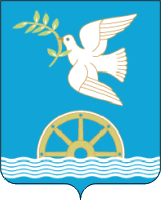 СОВЕТ СЕЛЬСКОГО ПОСЕЛЕНИЯ УДЕЛЬНО-ДУВАНЕЙСКИЙ СЕЛЬСОВЕТМУНИЦИПАЛЬНОГО РАЙОНА БЛАГОВЕЩЕНСКИЙ РАЙОНРЕСПУБЛИКИ  БАШКОРТОСТАН XXV11